Acompanhamento de egressos * Indica uma pergunta obrigatóriaPrezado (a) estudante egresso (a) da UNIFAL-MG/campus Varginha!Convidamos você para responder este questionário com o objetivo geral de “manter um vínculo contínuo com os ex-alunos, visando a avaliar e a fortalecer o desempenho dos cursos e da instituição” em atendimento ao MEC (1).Esclarecemos que a comissão (e a instituição) se comprometem a observar os princípios de proteção de dados e que qualquer publicação decorrente desta base de informações não possibilitará a sua identificação (2). 
O tempo estimado de preenchimento é de apenas 5 minutos. 
Sua colaboração é muito importante para nós! 
Atenciosamente, 
Comissão de Egressos dos Cursos da UNIFAL-MG/campus Varginha (3). 
(1) Resolução n° 16, de 15 de junho de 2016 
https://www.unifal-mg.edu.br/portal/wp-content/uploads/sites/52/2019/04/16-2016-aprovar-Reg.-Acompanhamento-de-egressos-4068.pdf 
(2) Art. 6 e Art. 7 (IV) da Lei Geral de Proteção de Dados Pessoais (LGPD) 
http://www.planalto.gov.br/ccivil_03/_ato2015-2018/2018/lei/L13709compilado.htm 
(3) Portaria nº 2014 de 31 de outubro de 2022 (SEI nº 23087.011217/2022–51)Informações IniciaisNome completo (sem abreviação) *CPF (sem ponto e traço) *Data de nascimentoDD / MM / AAAAE-mail *Rede social prioritáriaLink do perfil da rede social prioritária (ou número do whatsapp)Quais cursos você concluiu na UNIFAL/MG campus Varginha? *Administração PúblicaBacharelado Interdisciplinar em Ciência e Economia (BICE)Ciências AtuáriasCiências ContábeisCiências Econômicas com ênfase em ControladoriaA - Inserção no mercado de trabalho1. Desde a sua formatura, quantas experiências de trabalho, na área de formação, você já teve?2. Você teve ou está tendo dificuldades para encontrar trabalho na área do seu curso?Sim     		Não 			Não se aplica2.1. Se respondeu SIM, indique os principais motivos:Falta de formação/competências necessárias para as vagas disponíveisDeficiência de formação na área do cursoFalta de experiência práticaFalta de oportunidades no mercadoFalta de afinidade com as vagas disponíveisOutro:3. Atualmente, exerce atividade remunerada? (não considere bolsa de estudo)Sim 				Não (pule para a questão 12)3.1. Tipo de vínculo nesta atividade:Servidor públicoEmpregado no setor privadoAutônomoEmpresárioOutro:3.2. Informe o mês e ano quando iniciou esta atividade remunerada. Ex: 02/20233.3. Qual cargo você ocupa?3.4. Setor em que trabalha:EducaçãoIndústriaMineraçãoComércioProdução de energiaSaúdeTurismoConstruçãoAgropecuáriaTelecomunicaçõesSegurançaAlimentaçãoOutro:3.5. Informe o município e estado onde você trabalha.  Ex.: Varginha-MGB - Relação curso X inserção profissional3.6. Se exerce atividade remunerada:Começou a desenvolver a atividade em função do cursoO curso não influenciou na conquista desta atividadeExerce a mesma atividade que exercia antes do cursoOutro:4. Trabalha na área em que se formou?SimNão5. Avalie o grau de afinidade da atual ocupação com o curso em que você se graduou:Nenhuma  0 		1	 2	 3	 4	 5	 Total6. A formação acadêmica ofertada pelo seu curso atende às demandas do seu trabalho?Não, absolutamente  0 	1	 2	 3	 4	 5	 Sim, totalmente6.1.  Indique as principais limitações da formação acadêmica ofertada pelo seu curso frente às demandas do seu trabalho:Atividades práticasConteúdos básicosConteúdos específicosDidática dos professoresVivência no campo de trabalhoDisciplinas desatualizadas das técnicas e metodologias utilizadas no espaço de trabalhoDiscussões sobre inovação e empreendedorismoDiscussões sobre temas transversais como inclusão, direitos humanos, sustentabilidade.Outro: ___________________________________6.1.1. Explique melhor sobre as limitações assinaladas e/ou discorra sobre outras não pontuadas anteriormente.7. Você teve ou está tendo dificuldades para se manter trabalhando na área do curso?SimNãoNão se aplica7.1. Se respondeu SIM, indique os principais motivos:Falta de experiência práticaDeficiência de formação na área do cursoDeficiência de formação específica (como em línguas, tecnologias digitais e outros)Falta de conhecimento sobre o cargoProblemas de relacionamento com a equipeFalta de afinidade com o trabalhoPressão do mercadoDesenvolvimento de doenças ocupacionaisOutro:C- Renda e Formação continuadaC- Renda e Formação continuada8.  Informe sua renda individual atual.9. Informe a renda familiar per capta atual.
10. Indique a faixa de sua remuneração (individual):Até R$ 2.000,00de R$ 2001,00 a R$ 4.000,00de R$ 4001,00 a R$ 6.000,00de R$ 6001,00 a R$ 8.000,009de R$ 8.001,00 a R$ 10.000,00Acima de R$10.000,00	11. A seguinte afirmação, “Considero minha remuneração justa comparada à média do mercado para funções semelhantes a que exerço atualmente”, é verdadeira?Não, absolutamente  0 	1	 2	 3	 4	 5	 Sim, totalmente12. Se NÃO exerce atividade remunerada: Está cursando outro curso superior ou profissionalizanteNão buscou por trabalho por questões pessoais e/ou familiaresEstá em busca de trabalho, mas ainda não conseguiuComeçou a trabalhar, mas foi impedido de continuar por razões alheias à sua vontadeExerce atividade laboral voluntáriaNão se aplicaOutro:13.  Sobre formação continuada, você fez (ou está fazendo):a - Graduação (fora da UNIFAL-MG/campus Varginha)b - Especialização/MBAc - Mestradod - Doutoradoe - Pós-Doutoradoa.1- Informe: o nome da instituição onde cursa (cursou) a graduação; o nome do curso; os anos de ingresso e de conclusão. Ex: UFMG; Relações Internacionais; 2018 – 2021b.1- Informe: o nome da instituição onde cursa (cursou) a Especialização/MBA; a área; os anos de ingresso e de conclusão.c.1- Informe: o nome da instituição onde cursa (cursou) o Mestrado, a área; os anos de ingresso e de conclusão.d.1- Informe: o nome da instituição onde cursa (cursou) o Doutorado; a área; os anos de ingresso e de conclusão.e.1- Informe: o nome da instituição onde cursa (cursou) o Pós-Doutorado; a área; os anos de ingresso e de conclusão.Informações complementaresHá algo que gostaria de relatar que não foi contemplado anteriormente?Estaria disponível para relatar sua experiência em uma conversa com um servidor da UNIFAL-MG para nos ajudar a aprimorar o curso em que você se graduou?SimNão - Agradecemos por sua contribuição até aqui!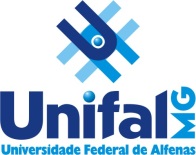 